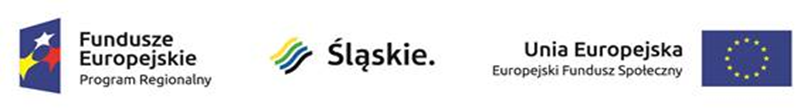 Skład Komisji Oceny Projektów w ramach konkursu 
nr RPSL.09.01.02-IZ.01-24-103/17.L.p.Imię i NazwiskoFunkcja pełniona w KOPAnna CekieraPrzewodniczący KOPKatarzyna MorawiecZastępca Przewodniczącego KOPAnna Rodak - NowaraZastępca Przewodniczącego KOPAnna Stępień Zastępca Przewodniczącego KOP IP RITMarta BasińskaSekretarz KOPAlicja NowakSekretarz KOPEwa Kurbiel Sekretarz KOP IP RITDawid KamińskiCzłonek KOP – pracownik IOKAnna Flaszewska - NowakCzłonek KOP – pracownik IOKKatarzyna KozłowskaCzłonek KOP – pracownik IOKPaweł KostkaCzłonek KOP – pracownik IOKMałgorzata Stępień-KojCzłonek KOP – pracownik IOKBeata Rotkegel Członek KOP – pracownik IOKEwa Patalong Członek KOP – pracownik IOKJoanna KrólCzłonek KOP – pracownik IOKRafał WiankowskiCzłonek KOP Izabella Balcerzak Członek KOP Katarzyna Niemotko Członek KOP Beata Odrzywolska-KokoszkaCzłonek KOP Iwona KorgólCzłonek KOP IP RITMagdalena CierpiałCzłonek KOP IP RITKatarzyna Wyporkiewicz-AntosCzłonek KOP IP RIT